المملكة العربية السعودية.المملكة العربية السعودية.بسم الله الرحمن الرحيمبسم الله الرحمن الرحيم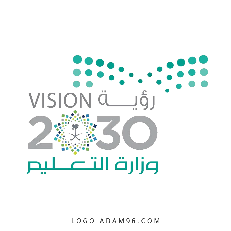 وزارة التعليم.وزارة التعليم.اختبار منتصف الفصل الدراسي الثالثاختبار منتصف الفصل الدراسي الثالثإدارة تعليممكتب تعليممادة العلومثاني متوسط20مدرسةمدرسةاليوم: الإثنينالتاريخ:    /10/1445هـ20اكتبي اسمك هنا: ................................................................السؤال الأول (أ) اكتبي المصطلح المناسب لكل فقرة من الفقرات الآتية:السؤال الأول (أ) اكتبي المصطلح المناسب لكل فقرة من الفقرات الآتية:السؤال الأول (أ) اكتبي المصطلح المناسب لكل فقرة من الفقرات الآتية:41تسمى المخلوقات التي تنمو أولًا في البيئات الجديدة أو غير المستقرة بـ ....................................................................2نسيج يتكون من خلايا أنبوبية مجوفة تنقل الماء والمواد الذائبة من الجذور إلى أجزاء النبات المختلفة.....................................................................3بقايا مخلوقات حية دقيقة بحرية طُمرت في قشرة الأرض.....................................................................4انخفاض سمك طبقة الأوزون فوق القطبين خلال مواسم الربيع بفعل غازات ملوثة.....................................................................السؤال الأول (ب) أجيبِ عن الأسئلة التي أمامك.2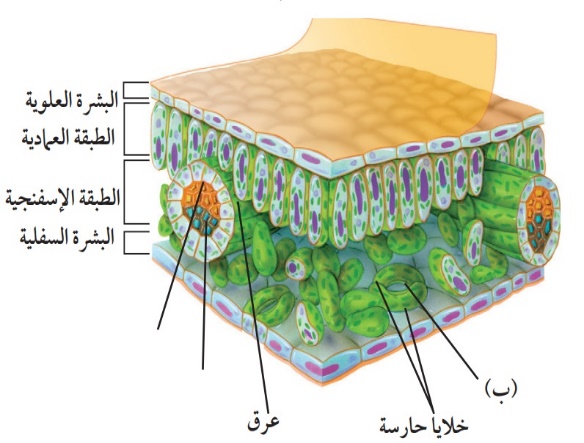 1- اذكري وظيفة الطبقة العمادية؟1- اذكري وظيفة الطبقة العمادية؟..............................................................................................................................................................2- ما اسم التركيب المشار إليه بالحرف (ب)؟2- ما اسم التركيب المشار إليه بالحرف (ب)؟..............................................................................................................................................................السؤال الأول (ج) صلي العمود (أ) بما يناسبه من العمود (ب):السؤال الأول (ج) صلي العمود (أ) بما يناسبه من العمود (ب):السؤال الأول (ج) صلي العمود (أ) بما يناسبه من العمود (ب):4العمود (أ)الرقمالعمود (ب)العمود (ب)طاقة التفاعلات النوويةطاقــة ناتجة عن حركــة تروس التروبينات المتصلة بالمولدات.طاقــة ناتجة عن حركــة تروس التروبينات المتصلة بالمولدات.الطاقة الحرارية الجوفية طاقة الناتجة عن استثمار طاقة المياه الساقطة لتشغيل مولدات الكهرباء.طاقة الناتجة عن استثمار طاقة المياه الساقطة لتشغيل مولدات الكهرباء.الطاقة الكهرومائية طاقة ناتجة من انشــطار أنوية الذرات مثل اليورانيوم.طاقة ناتجة من انشــطار أنوية الذرات مثل اليورانيوم.طاقة الرياحالطاقة الحرارية الموجودة داخل القشرة الأرضية.الطاقة الحرارية الموجودة داخل القشرة الأرضية.السؤال الثاني (ب) ضعي علامة (✓) أمام العبارة الصحيحة أو علامة (Χ) أمام العبارة الخاطئة:السؤال الثاني (ب) ضعي علامة (✓) أمام العبارة الصحيحة أو علامة (Χ) أمام العبارة الخاطئة:51تحتوي النباتات الوعائية على تراكيب أنبوبية الشــكل تنقل الماء والمواد المغذية والمواد الأخر￯ داخل النبات.(           )2تصنف النباتات المعراة البذور إلى ذوات الفلقة وذوات الفلقتين.(           )3النباتات المغطاة البذور التي تحتاج إلى أكثر من سنتين لتنمو وتنضج تسمى النباتات المعمَّرة.(           )4تمتاز الحشائش البوقية بأنها تحتوي على بلاستيدة خضراء واحدة فقط في كل خلية من خلاياها.(           )5عــدد بتلات الزهــرة في ذوات الفلقــة ثلاثــة أو مضاعفاتها.(          )السؤال الثاني (أ) اختاري الإجابة الصحيحة لكل فقرة من الفقرات التالية.السؤال الثاني (أ) اختاري الإجابة الصحيحة لكل فقرة من الفقرات التالية.السؤال الثاني (أ) اختاري الإجابة الصحيحة لكل فقرة من الفقرات التالية.السؤال الثاني (أ) اختاري الإجابة الصحيحة لكل فقرة من الفقرات التالية.51- أكبر مجموعات النباتات الوعائية اللابذرية، لها سيقان وجذور وأوراق وتسمى أوراقها بالسعف.1- أكبر مجموعات النباتات الوعائية اللابذرية، لها سيقان وجذور وأوراق وتسمى أوراقها بالسعف.1- أكبر مجموعات النباتات الوعائية اللابذرية، لها سيقان وجذور وأوراق وتسمى أوراقها بالسعف.1- أكبر مجموعات النباتات الوعائية اللابذرية، لها سيقان وجذور وأوراق وتسمى أوراقها بالسعف.1- أكبر مجموعات النباتات الوعائية اللابذرية، لها سيقان وجذور وأوراق وتسمى أوراقها بالسعف.(أ) السرخسيات (ب) الحزازيات المسمارية  (ج) الحشائش الكبدية  (د)الحشائش البوقية  (د)الحشائش البوقية  2- أي مما يلي ليس من خصائص النباتات البذرية؟2- أي مما يلي ليس من خصائص النباتات البذرية؟2- أي مما يلي ليس من خصائص النباتات البذرية؟2- أي مما يلي ليس من خصائص النباتات البذرية؟2- أي مما يلي ليس من خصائص النباتات البذرية؟(أ) لها أوراق وسيقان وجذور(ب) تنتج بذور (ج) تتكاثر بالأبواغ (د) تمتلك نسيج وعائي(د) تمتلك نسيج وعائي3- أي مما يلي يعد من المواد الغير متجددة؟3- أي مما يلي يعد من المواد الغير متجددة؟3- أي مما يلي يعد من المواد الغير متجددة؟3- أي مما يلي يعد من المواد الغير متجددة؟3- أي مما يلي يعد من المواد الغير متجددة؟(أ) الماء(ب) الوقود الأحفوري(ج) الشمس(د)الرياح(د)الرياح4- غاز مشــع يتم الحصول عليــه من بعض أنواع الصخــور والتربة. ليس له رائحة أو لون، يتسبب في الإصابة بسرطان الرئة؟4- غاز مشــع يتم الحصول عليــه من بعض أنواع الصخــور والتربة. ليس له رائحة أو لون، يتسبب في الإصابة بسرطان الرئة؟4- غاز مشــع يتم الحصول عليــه من بعض أنواع الصخــور والتربة. ليس له رائحة أو لون، يتسبب في الإصابة بسرطان الرئة؟4- غاز مشــع يتم الحصول عليــه من بعض أنواع الصخــور والتربة. ليس له رائحة أو لون، يتسبب في الإصابة بسرطان الرئة؟4- غاز مشــع يتم الحصول عليــه من بعض أنواع الصخــور والتربة. ليس له رائحة أو لون، يتسبب في الإصابة بسرطان الرئة؟(أ) غاز CO2(ب) غاز CO(ج) غاز الرادون  (د) غاز O2 (د) غاز O2 5- إعادة استخدام الأشياء أكثر من مرة دون إجراء أي عمليات معالجة لها تسمــى ...5- إعادة استخدام الأشياء أكثر من مرة دون إجراء أي عمليات معالجة لها تسمــى ...5- إعادة استخدام الأشياء أكثر من مرة دون إجراء أي عمليات معالجة لها تسمــى ...5- إعادة استخدام الأشياء أكثر من مرة دون إجراء أي عمليات معالجة لها تسمــى ...5- إعادة استخدام الأشياء أكثر من مرة دون إجراء أي عمليات معالجة لها تسمــى ...(أ) إعادة الاستخدام (ب) الترشيد (ج) إعادة التدوير (د) التعرية (د) التعرية 